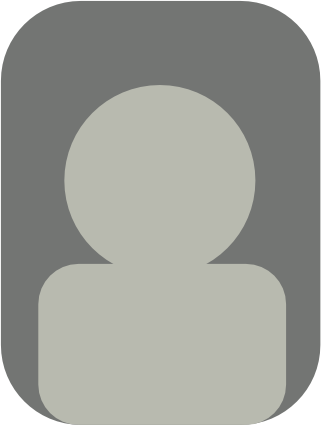 Persönliche DatenAusbildungPraktikumWeitere Fähigkeiten und KenntnisseUnterschrift							               Diana MusterGeburtsdatum /-ortDatum, OrtStaatsangehörigkeitdeutschFamilienstandledig08.2002 – jetztMusterschule, Ort08.1998 – 08.2002Musterschule, Ort08.2005 – 12.2005Musterfirma, OrtJob:Tätigkeiten:08.2007 – 01.2008Musterfirma, OrtJob:Tätigkeiten:SprachkenntnisseDeutsch, MutterspracheEnglisch, verhandlungssicherEDVMicrosoft Word, Excel, PowerpointSonstigesKunst